ҠАРАР                                                   № 41/1                 ПОСТАНОВЛЕНИЕ10 ноябрь 2014 йыл                                                        10 ноября 2014 года Об утверждении муниципальной программы «Комплексное развитие территории сельского поселения Кара-Якуповский сельсовет муниципального района Чишминский район» на 2015-2018 годыВ соответствии с Бюджетным Кодексом Российской Федерации, Федеральным законом от 06.10.2003 №131-ФЗ «Об общих принципах организации местного самоуправления в Российской Федерации»,  Уставом сельского поселения Кара-Якуповский сельсовет муниципального района Чишминский район Республики Башкортостан ПОСТАНОВЛЯЮ:1. Утвердить прилагаемую программу «Комплексное развитие территории сельского поселения Кара-Якуповский сельсовет муниципального района Чишминский район» на 2015-2018 годы(далее «Программа»). 2. Разместить программу на официальном сайте сельского поселения  муниципального  район Республики Башкортостан: http://karajakup/ucoz.ru/3. Контроль за выполнением настоящего постановления оставляю за собой. Глава администрации сельского поселенияКара-Якуповский сельсоветМуниципального района Чишминский район :_____________Р.З.КарагуловМуниципальная программа «Комплексное развитие территории сельского поселения Кара-Якуповский сельсовет муниципального района Чишминский район» на 2015-2018 годыПАСПОРТМУНИЦИПАЛЬНОЙ ПРОГРАММЫВВЕДЕНИЕ  Сельское поселение Кара-Якуповский сельсовет расположен в  западной части  муниципального района  Чишминский район Республики Башкортостан с  административным центром в селе Кара-Якупово. В состав сельского поселения входят 4 населенных пунктов (с. Кара-Якупово, д. Бабиково, д. Новоабдуллино, с. Горный). Административный центр находится  на  расстоянии  8 км  от районного  центра. Общая  площадь  сельского поселения  составляет  6430,2 га. Граничит  на  севере  с  землями  сельского поселения  Алкинский сельсовет, на  севере-востоке  с  землями  сельского поселения Аровский  сельсовет, на  юге  и  юго-востоке  с  землями  сельского поселения  Новотроицкий  сельсовет, на  юго-западе  с  землями  муниципального района Чишминский район, на  северо – западе  с  землями  сельского поселения  Чишминский сельсовет. Численность  населения  сельского поселения  Кара-Якуповский сельсовет  составляет 1572 человек, в том числе детей дошкольного возраста – 137 ( 9 % общей численности), школьников - 162 (10 %), населения трудоспособного возраста - 874 (55 %).Протяженность  сети  дорог  фактически составляет  15933 км, в том числе: асфальтированных дорог 4745 км, покрытых  щебнем – 7727 км, грунтовых дорог - 3461км. Кроме того по  территории сельского поселения  проходят  асфальтированные дороги   республиканского значения   0 км  и районного значения 1821 км. Протяженность  водопроводных  сетей   составляет 14138 км, имеется 0 артезианских  скважин. Водопроводные сети  требуют ремонта, износ сетей составляет -59%. Сельское поселение газифицировано   на  85,3 %, нет газа в новых микрорайонах с. Горный по ул. Дружбы и Мира и с. Кара-Якупово по  ул.Лесная и Молодежная ( 112 хозяйств).В  хозяйственном  отношении  территория  сельского поселения  освоена  хорошо.      На  территории  поселения  имеется  бюджетообразующее  сельхозпредприятие – ООО  «Агли» и Филиал ФГУП «НПО»Микроген»Минздрава России  в с. Горный Чишминского района Республики Башкортостан  «Питомник лабороторных животных»  в данных предприятиях  работает  более 280 человек. Вклад  поселения  в  экономику  района  имеет  определенный  вес. На  территории сельского поселения  функционирует  две школы: МБОУ СОШ с.Кара-Якупово, на данный момент  в  ней обучается   78 учащихся ; МБОУ СОШ с.Горный, на данный момент  в  ней обучается   59 учащихся. Также функционирует детский сад в селе Горный «Росинка», которую посещают  46 детей. На территории сельского поселения  функционирует две ФАП: с.Кара-Якупово и с. Горный. В сельском поселении  имеются  две сельские дома культуры с. Горный и с. Кара-Якупово, также по две сельские  и школьные  библиотеки.Проводится  работа по  развитию  малого предпринимательства  на  селе. Зарегистрировано и осуществляют свою деятельность 4 субъектов  малого бизнеса (ИП). Улицы    сельского поселения  освещают  22 точки уличных  фонаря, которых  недостаточно   для  нормального освещения  всех улиц. Краткий анализ  свидетельствует  о  небольшом  потенциале сельского поселения, и  вместе  с  этим  выявляется  наличие  определенных  социально – экономических проблем, сопутствующих  нынешнему  этапу  развития. Часть  жилищного фонда  не  обеспечена  коммунальными  удобствами, Водопроводная система обветшала  и  не  может  в  полной мере  обеспечить  население  качественной питьевой водой. В  результате, часть  населения  вынуждены  пользоваться  водой, не  соответствующей  санитарным нормам. Среди  экологических проблем  сельского поселения  можно  выделить  наличие  несанкционированных свалок, отсутствие  контейнерных  площадок.Без  значительной  государственной  поддержки  в  современных  условиях муниципальные  образования, расположенные в сельской местности, не  в  состоянии  эффективно участвовать  в  социальных реформах  и  удовлетворении  основных жизненных  потребностей, проживающего  на их  территории населения.В  целях  эффективного  решения  названных  проблем  требуется  реализация  мероприятий  муниципальной программы «Комплексное развитие территории сельского поселения Кара-Якуповский сельсовет муниципального района Чишминский район» на 2015-2018 годы.Выполнению  поставленных задач  могут  мешать  риски, сложившиеся  под  воздействием  негативных  факторов  и  имеющихся  в  обществе  социально – экономических проблем, финансовый и административный риски. - недостаточность  финансирования  из бюджетных и внебюджетных источников; - контроль выполнения индикаторов (показателей) на всех стадиях реализации Программы. ПОДПРОГРАММА 1. «Обеспечение деятельности и функций органов местного самоуправления сельского поселения Кара-Якуповский сельсовет муниципального района Чишминский район» на 2015-2018 годыПаспорт подпрограммы1.  Краткая характеристика сферы реализации подпрограммы, описание основных проблем  и  рисков ее развитияЗа основу при формировании проекта бюджета сельского поселения и на плановый период по доходам принимается прогнозный  план социально-экономического развития сельского поселения. Прогноз доходов бюджета составляется на основе ожидаемых итогов социально- экономического развития поселения за предыдущий финансовый год и ожидаемой оценки исполнения бюджета в текущем году. При расчете объема доходов бюджета поселения учитывались принятые в предыдущем финансовом году изменения и дополнения в законодательство о налогах и сборах. Кроме того, в объеме бюджета предусмотрены безвозмездные поступления: дотации из муниципального района на поддержку мер по  обеспечению сбалансированности местного бюджета, дотация на выравнивание бюджетной обеспеченности, иные межбюджетные трансферты из бюджета Республики Башкортостан и из муниципального района, субвенции на осуществление первичного воинского учета из федерального бюджета. Так, за 2013 год сельское поселение  получило в бюджет доходов на общую сумму 3598,3 тыс.руб.  или 115,09 %, в том числе:- налог на доходы физических лиц 685,1 тыс. руб. или 19,04 %,  -налог на имущество физических лиц 118,2 тыс. руб. или 3,28 %, -земельный налог   701,4 тыс. руб. или 19,49 %, -доходы от сдачи в аренду имущества, находящегося в оперативном управлении органов управления поселения 220,2 тыс. руб. или 6,13 %,-ЕСХН 0,6 тыс. руб. или 0,02  %, -дотации бюджетам поселений на поддержку мер по обеспечению сбалансированности бюджетов 385,6 тыс. руб. или 10,72 %, - субвенции на осуществление первичного воинского учета 47,0 тыс. руб. или 1,31 %,-иные межбюджетные трансферты – 400,0 тыс.руб. или 11,12 % .Расходы бюджета сельского поселения составляют всего 3272,1 тыс. руб., из них на:- содержание аппарата сельского поселения и главы сельского поселения 1911,9 тыс. руб.или 58,43 %, -оплата услуг по содержанию имущества 270,3 тыс. руб. или 8,26  %,-благоустройство территории  -  368,8 тыс.руб. или 11,27  %, -содержание дорог 202,5 тыс. руб. или 6,19  %,-расходы по воинскому учету 47,0 тыс. руб. или 1,44  % и другие.Подводя итоги вышеизложенному, отметим, что приоритетным направлением государственной политики в области финансирования общегосударственных вопросов  должна стать поддержка данной сферы деятельности и принятие необходимых системных мер. Выполнению поставленных задач могут мешать риски, сложившиеся под воздействием негативных факторов и имеющихся в обществе социально-экономических проблем. К наиболее серьезным рискам можно отнести финансовый и административный риски реализации подпрограммы. Способом ограничения рисков является: - ежегодная корректировка финансовых показателей программных мероприятий и показателей в зависимости от достигнутых результатов; - контроль за ходом выполнения программных мероприятий и совершенствование механизма текущего управления реализацией подпрограммы; - непрерывный мониторинг выполнения подпрограммы. Также реализация подпрограммы позволит обеспечить непредвиденные расходы бюджета сельского поселения, в том числе связанных с ликвидацией последствий стихийных бедствий и других чрезвычайных ситуаций.Резервный фонд формируется как одно из средств обеспечения сбалансированности бюджета. Средства резервного фонда расходуются на финансирование непредвиденных расходов, под которыми понимаются расходы, не предусмотренные в бюджете на очередной финансовый год, возникшие неожиданно и не имеющие регулярного характера.Основным направлением использования средств резервного фонда являются расходы на проведение аварийно-восстановительных работ и иных мероприятий, связанных с ликвидацией последствий стихийных бедствий и других чрезвычайных ситуаций.Органы местного самоуправления и должностные лица сельского поселения обязаны оказывать содействие населению в непосредственном осуществлении им местного самоуправления. Одной из форм непосредственного участия населения сельского поселения в осуществлении местного самоуправления являются муниципальные выборы.Муниципальные выборы проводятся в целях избрания депутатов Совета депутатов, главы сельского поселения, на основе всеобщего равного и прямого избирательного права при тайном голосовании по избирательным округам. Гарантии избирательных прав граждан при проведении муниципальных выборов, порядок назначения, подготовки, проведения и подведения итогов муниципальных выборов устанавливаются федеральным законом и принимаемым в соответствии с ним законом Республики Башкортостан. В целях решения вопросов местного значения органы местного самоуправления сельского поселения обладают следующими полномочиями: организационное и материально-техническое обеспечение подготовки и проведения муниципальных выборов, местного референдума, голосования по отзыву депутата, главы сельского поселения, голосования по вопросам изменения границ сельского поселения, преобразования сельского поселения.Статья 15 Федерального закона от 6 октября 2003 г. № 131—ФЗ «Об общих принципах организации местного самоуправления в Российской Федерации» предоставляет органам местного самоуправления отдельных поселений, входящих в состав муниципального района, право заключать с органами местного самоуправления муниципального района соглашения о передаче им части своих полномочий за счет иных межбюджетных трансфертов, предоставляемых из бюджетов этих поселений в бюджет муниципального района. Указанные соглашения должны заключаться на определенный срок, содержать положения, устанавливающие основания и порядок прекращения их действия, в том числе досрочного, порядок определения ежегодного объема иных межбюджетных трансфертов, необходимых для осуществления передаваемых полномочий. На сегодняшний день заключены соглашения о передаче своих полномочий сельскими поселениями в бюджет муниципального района в части выплаты доплат к государственной пенсии за выслугу лет на муниципальной службе2. Основные задачи и показатели задач подпрограммы.Подпрограмма "Обеспечение деятельности и функций органов Администрации сельского поселения Кара-Якуповский сельсовет муниципального района Чишминский район " является частью муниципальной программы «Комплексное развитие территории сельского поселения Кара-Якуповский сельсовет муниципального района Чишминский район на 2015-2018 годы», сформирована с учетом согласованности основных параметров подпрограммы  и муниципальной программы и направлена на достижение ее цели и выполнение задач. В рамках подпрограммы  решаются задачи: - Обеспечить деятельность администрации сельского поселения Кара-Якуповский сельсовет.- Формирование резервного фонда, средства которого расходуются на финансирование непредвиденных расходов, под которыми понимаются расходы, не предусмотренные в бюджете на очередной финансовый год, возникшие неожиданно и не имеющие регулярного характера.- Формирование межбюджетных трансфертов, подлежащих перечислению в бюджет муниципального района, возникших в связи с передачей полномочий.Показателями задачи  являются:  - расходы бюджета муниципального образования на содержание  работников органов местного самоуправления  в расчете на 1 жителя  сельского поселения;- доля освоенных средств бюджета сельского поселения;- количество утвержденных муниципальных правовых актов;- доля выявленных прокуратурой нарушений к общему количеству утвержденных муниципальных правовых актов;- наличие минимального пакета муниципальных правовых актов,  регламентирующих  вопросы муниципальной службы;- наличие минимального пакета муниципальных правовых актов,  регламентирующих  вопросы    антикоррупционной деятельности.Решение поставленных задач будет обеспечено путем эффективной реализации финансово- экономических  мероприятий сельским поселением Кара-Якуповский сельсовет.  Ожидаемые конечные результаты реализации подпрограммы характеризуются улучшением количественных показателей и качественной оценкой изменений, происходящих в органах местного самоуправления. 3. Сроки и этапы реализации подпрограммы.Сроки реализации подпрограммы охватывает период 2015-2018 годов без выделения этапов. 4. Объемы и источники финансирования подпрограммы.Финансирование Подпрограммы осуществляется за счет средств бюджета сельского поселения Кара-Якуповский сельсовет муниципального района Чишминский район согласно плану мероприятий Программы (Приложение №2). Объемы финансирования носят прогнозный характер и подлежат уточнению в установленном порядке при формировании проекта бюджета на соответствующий финансовый и плановый годы и уточнения расходов бюджета в течение финансового года.5. Механизм реализации подпрограммы.Организацию и управление всем комплексом работ по реализации подпрограммы осуществляет администрация сельского поселения Кара-Якуповский сельсовет:- осуществляет контроль исполнения программных мероприятий;- составляет отчеты по реализации подпрограммы.6. Перечень показателей (индикаторов) ПодпрограммыДля оценки эффективности реализации Программы используются показатели (индикаторы), представленные в приложении 1 к Программе.ПОДПРОГРАММА 2.«Осуществление государственных полномочий по первичному воинскому учету на территории сельского поселения Кара-Якуповский сельсовет муниципального района Чишминский район» на 2015-2018 годыПаспорт подпрограммы1.  Краткая характеристика сферы реализации подпрограммы, описание основных проблем  и  рисков ее развитияДля правильной организации и осуществлений первичного воинского учёта граждан  на территории сельского поселения военно-учетный работник в своей работе руководствуется Конституцией Российской Федерации, федеральными законами Российской Федерации  от 31 мая 1996 г. N 61-ФЗ "Об обороне" (с изменениями от 30 декабря 1999 г., 30 июня, 11 ноября 2003 г., 29 июня, 22 августа, 29 декабря 2004 г., 7 марта, 4 апреля, 26 декабря 2005 г., 3, 6 июля, 4 декабря 2006 г.), от 26 февраля 1997 г. N 31-ФЗ "О мобилизационной подготовке и мобилизации в Российской Федерации" (с изменениями от 16 июля 1998 г., 5 августа 2000 г., 30 декабря 2001 г., 21 марта, 24 декабря 2002 г., 23 декабря 2003 г., 22 августа, 29 декабря 2004 г., 31 декабря 2005 г., 2 февраля, 25 октября 2006 г.), от 28 марта 1998 г. N 53-ФЗ "О воинской обязанности и военной службе" (с изменениями от 21 июля 1998 г., 7 августа, 7 ноября 2000 г., 12 февраля, 19 июля 2001 г., 13 февраля, 21 мая, 28 июня, 25 июля, 30 декабря 2002 г., 22 февраля, 30 июня, 11 ноября, 23 декабря 2003 г., 22 февраля, 22, 26 апреля, 19, 29 июня, 22 августа, 1 декабря 2004 г., 7 марта, 1 апреля, 30 июня, 15, 21 июля, 30 сентября, 17 октября, 2, 31 декабря 2005 г., 11 марта, 4 мая, 3, 6 июля, 2, 25 октября 2006 г., 6 января 2007 г.), «Положение о воинском учёте», утверждённым Постановлением Правительства Российской Федерации от 27. 11. 2006 г. №719, от 31.12. 2005 г. №199-ФЗ «О внесении изменений в отдельные законодательные акты Российской Федерации в связи с совершенствованием разграничения полномочий», Инструкцией по бронированию на период мобилизации и на военное время граждан Российской Федерации, пребывающих в запасе Вооружённых Сил Российской Федерации, Федеральных органах исполнительной власти, имеющих запас и работающих в органах государственной власти, органах местного самоуправления и организациях, Уставом сельского поселения Кара-Якуповский сельсовет, иными нормативными правовыми актами органа местного самоуправления, а также настоящим Положением.Воинский учёт предусматривается воинской обязанностью граждан и обеспечивается государственной системой регистрации призывных и мобилизационных людских ресурсов.Государственные полномочия по первичному воинскому учету осуществляет Администрация сельского поселения Кара-Якуповский сельсовет.Количество граждан, состоящих на воинском учете из числа проживающих на территории сельского поселения Кара-Якуповский сельсовет (всего)  345 чел., в том числе:1. граждан подлежащих призыву на военную службу (не пребывающих в запасе) – 10 чел.;2. граждан подлежащих первоначальной постановке на воинский учет – 10 чел.3. граждан пребывающих в запасе, (всего) – 286 чел., в том числе:  - офицеров запаса – 10 чел., из них: на общем учете – 11 чел., на специальном учете – 17 чел., предназначено в команды -3 чел.;       - прапорщиков, сержантов, солдат, матросов запаса - 286 чел., из них: на общем учете – ___ чел., на специальном учете – 17 чел.,4. предназначено в команды – 37 чел..Движение учитываемых ресурсов в 2013  году составило  ___человека,  из них :2. Цели и задачи подпрограммы.Основной целью воинского учёта является обеспечение полного и качественного укомплектования призывными людскими ресурсами Вооружённых Сил РФ, других войск, воинских формирований и органов в мирное время, а также обеспечение в периоды мобилизации, военного положения и в военное время.Основными задачами воинского учёта являются:Обеспечение исполнения гражданами воинской обязанности, установленной законодательством РФ.Документальное оформление сведений воинского учёта о гражданах, состоящих на воинском учёте.Основным требованием, предъявляемым к системе воинского учёта, является постоянное обеспечение полноты и достоверности данных, определяющих количественный состав и качественное состояние призывных и мобилизационных людских ресурсов.  3. Этапы и сроки реализации Подпрограммы.Подпрограмма реализуется в один этап с 2015 по 2018 годы. 4. Объемы и источники финансирования подпрограммыФинансирование Подпрограммы осуществляется за счет субвенций бюджету сельского поселения на осуществление полномочий по первичному воинскому учёту на территориях, где отсутствуют военные комиссариаты за счет средств федерального бюджета согласно плану мероприятий Программы (Приложение №2). Объемы финансирования носят прогнозный характер и подлежат уточнению в установленном порядке при формировании проекта бюджета на соответствующий финансовый и плановый годы и уточнения расходов бюджета в течение финансового года.5. Механизм реализации подпрограммы.Организацию и управление всем комплексом работ по реализации подпрограммы осуществляет администрация сельского поселения Кара-Якуповский сельсовет:- осуществляет контроль исполнения программных мероприятий;- составляет отчеты по реализации подпрограммы.6.Перечень показателей (индикаторов) ПодпрограммыДля оценки эффективности реализации Подпрограммы используются показатели (индикаторы), представленные в приложении 1 к Программе.ПОДПРОГРАММА 3.«Жилищно-коммунальное хозяйство и благоустройство территории сельского поселения Кара-Якуповский сельсовет муниципального района Чишминский район» на 2015-2018 годыПаспорт подпрограммыРаздел 1. Содержание проблемы и обоснование необходимости ее решения программными  методамиПодпрограмма разработана на основании Федерального закона от 06 октября 2003 года № 131 «Об общих принципах организации местного самоуправления в Российской Федерации» и  конкретизирует целевые критерии развития сельского поселения сельского поселения Кара-Якуповский  сельсовет муниципального района Чишминский район Республики Башкортостан на 2015 – 2018 годы.Повышение уровня качества проживания граждан является необходимым условием для стабилизации и подъема экономики поселения. Сельское поселение Кара-Якуповский  сельсовет включает в себя 4 населенных пунктов, на территории поселения имеются  двухэтажные жилые дома  и застройки частного сектора. Населенные пункты удалены друг от друга и от центра поселения, имеется значительная протяженность дорог муниципального и регионального значения. В настоящее время деятельность коммунального комплекса сельского поселения сельского поселения Кара-Якуповский  сельсовет муниципального района Чишминский район Республики Башкортостан характеризуется неравномерным развитием систем коммунальной инфраструктуры поселения, низким качеством предоставления водоснабжения, коммунальных услуг.Причинами возникновения этих проблем являются: высокий уровень износа объектов коммунальной инфраструктуры  и их технологическая отсталость.Благоустройство  поселения является приоритетной задачей для Администрации сельского  поселения. Главными принципами при планировании работ по  благоустройству  являются социальная значимость работ, равномерный охват благоустройством  всей территории поселения, а также участие трудовых коллективов учреждений, организаций и предприятий всех форм собственности, индивидуальных предпринимателей и населения в решении вопросов благоустройства и поддержания санитарного порядка на территориях общего пользования и придомовых территориях.Повышение уровня благоустройства территории стимулирует позитивные тенденции в социально-экономическом развитии муниципального образования и, как следствие, повышение качества жизни населения.Имеющиеся объекты благоустройства, расположенные на территории поселения, не обеспечивают растущие потребности и не удовлетворяют современным требованиям, предъявляемым к их качеству, а уровень износа продолжает увеличиваться.Финансово-экономические механизмы, обеспечивающие восстановление, ремонт существующих объектов благоустройства, недостаточно эффективны, так как решение проблемы требует комплексного подхода.Помимо указанных общих проблем, имеются также специфические, влияющие на уровень благоустройства территории поселения:- повышенный уровень эксплуатационных нагрузок на объекты благоустройства;- необходимость обеспечения повышенных требований к уровню экологии, эстетическому и архитектурному облику поселения.Отрицательные тенденции в динамике изменения уровня благоустройства территорий обусловлены наличием следующих факторов:- снижением уровня общей культуры населения, выражающимся в отсутствии бережливого отношения к объектам муниципальной собственности;     - большие нарекания вызывают благоустройство и санитарное содержание дворовых территорий. По-прежнему серьезную озабоченность вызывают состояние сбора, утилизации и захоронения бытовых и промышленных отходов         -качество водопроводной воды, поставляемой населению;Без реализации неотложных мер по повышению уровня благоустройства территории нельзя добиться эффективного обслуживания экономики и населения, а также обеспечить в полной мере безопасность жизнедеятельности и охрану окружающей среды.Программно-целевой подход к решению проблем жилищно-коммунального хозяйства и благоустройства населенных пунктов необходим, так как без стройной комплексной системы невозможно добиться каких-либо значимых результатов в обеспечении комфортных условий для деятельности и отдыха жителей поселения. Определение перспектив ЖКХ и благоустройства муниципального образования позволит добиться сосредоточения средств на решение поставленных задач, а не расходовать средства на текущий ремонт отдельных элементов благоустройства. Раздел 2. Основные цели и задачи,  ПодпрограммыОсновная цель подпрограммы совершенствование и развитие системы  комплексного благоустройства, повышение качества водопроводной воды, поставляемой населению, улучшение экологической ситуации в поселении, создание комфортных условий проживания и отдыха населения.Основные задачи программы: - снижение уровня износа водопроводных сетей в с.Кара-Якупово, с.Горный, д.Бабиково; - улучшение экологической ситуации.- улучшение внешнего облика и экологического состояния сельского поселения Кара-Якуповский  сельсовет, за счёт озеленения территории, текущего ремонта объектов культурного наследия, памятников; - обеспечение комплексного подхода к решению вопросов благоустройства улиц, тротуаров, общественных зеленых зон (декоративные, технические, планировочные, конструктивные устройства, растительные компоненты, различные виды оборудования и оформления, не капитальные нестационарные сооружения, наружная реклама и информация);- повышение качественного уровня благоустроенности территорий общего пользования площадей, улиц;- обеспечение безопасности жизни и здоровья жителей поселения (валка аварийных деревьев); - привлечение к активному участию в решении вопросов благоустройства и поддержания санитарного порядка на территориях общего пользования, прилегающих территорий и закрепленных участков трудовые коллективы учреждений, организаций и предприятий всех форм собственности, индивидуальных предпринимателей;  - активизация работы населения по благоустройству и наведению санитарного порядка на придомовых и уличных территориях- содержание кладбищ;- создание условий для организации ритуальных услуг- проведение мероприятий по отлову бродячих животных;- ликвидацию несанкционированных свалок;- обеспечение населения питьевой водой, соответствующей требованиям безопасности и качества в интересах удовлетворения жизненных потребностей и охраны здоровья граждан;Подпрограмма направлена на обеспечение надежного и устойчивого обслуживания потребителей, снижение сверхнормативного износа объектов инженерной инфраструктуры, модернизацию этих объектов путем внедрения ресурсо-, энергосберегающих технологий.      3.Сроки и этапы реализации ПодпрограммыПрограмма реализуется в один этап: с 2015 по 2018 год.4.Объемы и источники финансирования подпрограммы.Финансирование Подпрограммы осуществляется за счет средств бюджета сельского поселения Кара-Якуповский сельсовет муниципального района Чишминский район и субсидий из бюджета Республики Башкортостан согласно плану мероприятий Программы (Приложение №2). Объемы финансирования носят прогнозный характер и подлежат уточнению в установленном порядке при формировании проекта бюджета на соответствующий финансовый и плановый годы и уточнения расходов бюджета в течение финансового года.5. Перечень показателей (индикаторов) ПодпрограммыДля оценки эффективности реализации Подпрограммы используются показатели (индикаторы), представленные в приложении 1 к Программе.Раздел 6. Механизм реализации Подпрограммы, организация управления и контроль за ходом ее реализации.Управление реализацией Подпрограммы осуществляет заказчик программы - Администрация сельского поселения Кара-Якуповский  сельсовет муниципального района Чишминский район Республики Башкортостан.Заказчик Подпрограммы несет ответственность за реализацию Подпрограммы, уточняет сроки реализации мероприятий Подпрограммы и объемы их финансирования.Заказчиком Подпрограммы выполняются следующие основные задачи:подготовка предложений по составлению плана инвестиционных и текущих расходов на очередной период;корректировка плана реализации Подпрограммы по источникам и объемам финансирования и по перечню предлагаемых к реализации задач Подпрограммы по результатам принятия бюджета и уточнения возможных объемов финансирования из других источников;мониторинг выполнения показателей Подпрограммы и сбора оперативной отчетной информации, подготовки и представления в установленном порядке отчетов о ходе реализации Подпрограммы.Мероприятия Подпрограммы реализуются посредством заключения муниципальных  контрактов между заказчиком Подпрограммы и исполнителями Подпрограммы. К реализации подпрограммы привлекаются предприятия осуществляющие деятельность на территории поселения, проектные организации, частные предприниматели.БашҠортостан РеспубликаҺыШишмә районыМУНИЦИПАЛЬ РАЙОНЫныҢ Ҡара-Яҡуп ауыл советы ауыл биЛәмәһе БАШЛЫғЫ 452160, Ҡара-Яҡуп  ауылы, Үҙәк  урам, 31тел.: 2-75- 41;2-75- 42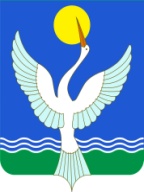 Республика БашкортостанГЛАВА СЕЛЬСКОГО ПОСЕЛЕНИЯ МУНИЦИПАЛЬНОГО РАЙОНАЧишминскИЙ район452160, с.Кара-Якупово,  ул. Центральная, 31тел.: 2-75- 41; 2-75- 42Наименование муниципальной программы«Комплексное развитие территории сельского поселения Кара-Якуповский сельсовет муниципального района Чишминский район» на 2015-2018 годыОснование для разработки муниципальной программыФедеральный закон Российской Федерации от 06.10.2003 года №131-ФЗ «Об общих принципах организации  местного самоуправления в Российской Федерации», Бюджетный кодекс Российской Федерации,Федеральный закон от 28 марта 1998 г. № 53-ФЗ «О воинской обязанности и военной службе»,Постановление Правительства РФ от 27 ноября 2006 г. № 719 «Об утверждении Положения о воинском учёте»,Устав сельского поселения Кара-Якуповский сельсовет муниципального района Чишминский район,Постановление Администрации сельского поселения от 07.11.2013 № 65 «Об утверждении Положения об использовании Резервного фонда»Заказчик         
муниципальной программы        Администрация сельского поселения Кара-Якуповский сельсовет муниципального района Чишминский районОтветственный исполнитель        
муниципальной программы        Администрация сельского поселения Кара-Якуповский сельсовет муниципального района Чишминский районЦели и задачи                    
муниципальной программы        Цели программы:1.Обеспечение  деятельности и функций администрации сельского поселения Кара-Якуповский сельсовет по выполнению муниципальных функций и государственных полномочий;2.Обеспечение сбалансированности и устойчивости бюджетной системы сельского поселения;3.Осуществлять первичный воинский учет граждан, пребывающих в запасе, и граждан, подлежащих призыву на военную службу, проживающих или пребывающих (на срок более 3 месяцев) на территории сельского поселения; 4.Вести и хранить документы первичного воинского учета в порядке и по формам, определяемым Министерством обороны РФ;5.Совершенствование и развитие системы  комплексного благоустройства, жилищно-коммунального хозяйства сельского поселения Кара-Якуповский сельсовет муниципального района Чишминский район Республики Башкортостан, повышение качества и надежности предоставления коммунальных услуг населению, улучшение экологической ситуации в поселении, создание комфортных условий проживания и отдыха населения.Задачи программы:1. Обеспечить деятельность администрации сельского поселения Кара-Якуповский сельсовет;2. Организация работы по первичному воинскому учету граждан, проживающих на территории сельского поселения;3.Содержание  муниципальных  объектов коммунальной инфраструктуры;  - улучшение экологической ситуации. - улучшение внешнего облика и экологического состояния сельского поселения Кара-Якуповский  сельсовет муниципального района Чишминский район Республики Башкортостан;  - обеспечение комплексного подхода к решению вопросов благоустройства улиц, тротуаров, скверов, общественных зеленых зон  в соответствии с утверждёнными нормами и правилами;- повышение качественного уровня благоустроенности территорий общего пользования площадей, улиц, парков и скверов;- обеспечение безопасности жизни и здоровья жителей поселения (валка аварийных деревьев); - привлечение к активному участию в решении вопросов благоустройства и поддержания санитарного порядка на территориях общего пользования, прилегающих территорий и закрепленных участков трудовые коллективы учреждений, организаций и предприятий всех форм собственности, индивидуальных предпринимателей; - активизация работы населения   по благоустройству  и наведению санитарного порядка на придомовых и уличных территориях.-обеспечение населения питьевой водой, соответствующей требованиям безопасности и качества в интересах удовлетворения жизненных потребностей и охраны здоровья граждан;- улучшение ситуации в области обращения с отходами производства и потребления.Сроки и этапы реализации                 
муниципальной программы        2015-2018 без деления на этапыПеречень подпрограмм             
муниципальной программы        

Подпрограмма 1. «Обеспечение и совершенствование деятельности органов местного самоуправления сельского поселения Кара-Якуповский сельсовет муниципального района Чишминский район» на 2015-2018ггПодпрограмма 2.  «Осуществление государственных полномочий по первичному воинскому учету на территории сельского поселения Кара-Якуповский сельсовет муниципального района Чишминский район» на 2015-2018гг Подпрограмма 3. «Жилищно-коммунальное хозяйство и благоустройство территории сельского поселения Кара-Якуповский сельсовет муниципального района Чишминский район» на 2015-2018гг Перечень основных                
целевых показателей              
муниципальной программы        1. Доля расходов на содержание органов местного самоуправления в общем объеме расходов;2.Доля освоенных средств резервного фонда сельского поселения Кара-Якуповский сельсовет;3.Доля межбюджетных трансфертов, в связи с передачей полномочий между органами местного самоуправления муниципальных районов и поселений, в общем объеме расходов;4.Расходы бюджета муниципального образования на содержание  работников органов местного самоуправления  в расчете на 1 жителя  сельского поселения;5. Количество утвержденных муниципальных правовых актов;6. Доля выявленных прокуратурой нарушений к общему количеству утвержденных муниципальных правовых актов;7.Доля освоенных средств к общему объему средств, предусмотренных на осуществление  первичного воинского учета;8. Полнота и достоверность документов первичного воинского учета в органах местного самоуправления;9.Степень износа объектов коммунальной инфраструктуры;10. Доля сетей теплоснабжения, водоснабжения, водоотведения нуждающихся в замене;11. Процент освещенности населенных пунктов;12. Доля средств на благоустройство в общем объеме расходов сельского поселения.Объемы финансирования            
муниципальной программы        
по годам реализации, тыс. рублей Объем финансирования подпрограммы за счет средств бюджета сельского поселения составит 12295,4  тыс. руб., в том числе по годам:                                           2015 год –      3146,3 тыс. руб., из нихБюджет РФ – 45,1 тыс.руб.;Бюджет РБ – 500,0 тыс. руб.; Бюджет СП – 2601,2 тыс. руб.; 2016 год –      3013,5 тыс. руб. тыс. руб., из нихБюджет РФ – 45,1 тыс.руб.;Бюджет РБ – 500,0 тыс. руб.; Бюджет СП – 2468,4 тыс. руб.; 2017 год  –      3067,8 тыс. руб. тыс. руб., из нихБюджет РФ – 45,1 тыс.руб.;Бюджет РБ – 500 тыс. руб.; Бюджет СП – 2522,7 тыс. руб.; 2018 год  –      3067,8 тыс. руб. тыс. руб., из нихБюджет РФ – 45,1 тыс.руб.;Бюджет РБ – 500 тыс. руб.; Бюджет СП – 2522,7 тыс. руб. Объемы бюджетного финансирования ежегодно уточняются  в установленном порядке  в процессе исполнения бюджета сельского поселения и при формировании бюджета сельского поселения на  очередной финансовый год и плановый период.                   Ожидаемые результаты     реализации программы  Реализация мероприятий программы приведет к достижению следующих результатов:-снизить долю расходов на содержание аппарата управления сельского поселения к общему объему собственных доходов;-организовать и обеспечить сбор, хранение и обработку сведений, содержащихся в документах первичного воинского учета; - выполнение в соответствии с разработанными планами мероприятий, направленных на улучшение благоустройства и санитарного, экологического состояния населенных пунктов, широкое привлечение к этим работам коллективов организаций;- обеспечение четкой работы жилищно-коммунальных  и других организаций, по санитарному содержанию  населенных пунктов и прилегающих к ним территорий, кладбищ и других объектов благоустройства, а также  организаций по уходу за прилегающими и закрепленными за ними территориями; -  широкое привлечение населения к благоустройству и развитию коммунального хозяйства, обеспечению сохранности и организации текущего содержания дворовых территорий, и других объектов благоустройства и озеленения;- ежегодное проведение смотров на лучшее благоустройство и озеленение собственных и прилегающих территорий организаций, жилищного  фонда граждан с обеспечением широкого освещения хода смотров и подведением итогов;- снижение уровня износа объектов коммунальной инфраструктуры;повышение качества водопроводной воды, поставляемой населению;-	снижение уровня загрязнения окружающей среды, повышение санитарно-эпидемиологического и экологического благополучия в результате ликвидации, рекультивации и строительства объектов размещения отходов.Ответственный исполнитель Администрация сельского поселения Кара-Якуповский сельсовет муниципального района Чишминский районЦели подпрограммыОбеспечение  деятельности и функций администрации сельского поселения Кара-Якуповский сельсовет по выполнению муниципальных функций и государственных полномочийОбеспечение сбалансированности и устойчивости бюджетной системы сельского поселенияЗадачи подпрограммы      Обеспечить деятельность администрации сельского поселения Кара-Якуповский сельсоветВажнейшие целевые индикаторы и показатели подпрограммы1.Доля расходов на содержание органов местного самоуправления в общем объеме расходов.2.Доля освоенных средств резервного фонда сельского поселения Кара-Якуповский сельсовет3.Доля межбюджетных трансфертов, в связи с передачей полномочий между органами местного самоуправления муниципальных районов и поселений, в общем объеме расходов4.Расходы бюджета муниципального образования на содержание  работников органов местного самоуправления  в расчете на 1 жителя  сельского поселения5. Количество утвержденных муниципальных правовых актов.6. Доля выявленных прокуратурой нарушений к общему количеству утвержденных муниципальных правовых актов.Этапы и сроки            реализации подпрограммы  2015 - 2018 годы без деления на этапы.                              Объемы и источники финансирования подпрограммыОбъем финансирования подпрограммы за счет средств бюджета сельского поселения составит 8222,5  тыс. руб., в том числе по годам:                                           2015 год –      2064,3 тыс. руб., из нихБюджет СП – 2064,3 тыс. руб.; 2016 год –      2012,2 тыс. руб., из нихБюджет СП – 2012,2 тыс. руб.; 2017 год –      2073,0 тыс. руб., из нихБюджет СП – 2073,0 тыс. руб.; 2018 год –      2073,0 тыс. руб., из нихБюджет СП – 2073,0 тыс. руб.; Объемы бюджетного финансирования ежегодно уточняются  в установленном порядке  в процессе исполнения бюджета сельского поселения и при формировании бюджета сельского поселения на  очередной финансовый год и плановый период.                   Ожидаемые результаты     реализации подпрограммы  Реализация программных мероприятий  обеспечит   деятельность администрации сельского поселения Кара-Якуповский сельсовет.В результате реализации подпрограммы к 2018 году предполагается:                           - соблюдать нормативы, утвержденные Правительством Республики Башкортостан и Постановлениями главы муниципального района Ответственный исполнитель Администрация сельского поселения Кара-Якуповский сельсовет муниципального района Чишминский районЦели подпрограммы- Осуществлять первичный воинский учет граждан, пребывающих в запасе, и граждан, подлежащих призыву на военную службу, проживающих или пребывающих (на срок более 3 месяцев) на территории сельского поселения; - оповещать граждан, зарегистрированных на территории сельского поселения и состоящих на воинском учёте, о вызовах в военный комиссариат на призывную комиссию, медицинское обследование;- выявлять совместно с органами внутренних дел граждан, проживающих или пребывающих (на срок более 3 месяцев) на территории сельского поселения и подлежащих постановке на воинский учет; - вести и хранить документы первичного воинского учета в порядке и по формам, определяемым Министерством обороны РФ.Задачи подпрограммы      Организация работы по первичному воинскому учету граждан, проживающих на территории сельского поселения; Важнейшие целевые индикаторы и показатели подпрограммы1.Доля освоенных средств к общему объему средств, предусмотренных на осуществление  первичного воинского учета2.Полнота и достоверность документов первичного воинского учета в органах местного самоуправленияЭтапы и сроки            реализации подпрограммы  2015 - 2018 годы без деления на этапы.                              Объемы и источники финансирования подпрограммыОбъем финансирования подпрограммы за счет средств бюджета сельского поселения составит 180,4  тыс. руб., в том числе по годам:                                           2015 год –      45,1 тыс. руб., из нихБюджет РФ – 45,1 тыс. руб.; 2016 год –      45,1 тыс. руб., из нихБюджет РФ – 45,1 тыс. руб.; 2017 год –      45,1 тыс. руб., из нихБюджет РФ – тыс. руб.; 2018 год –      45,1 тыс. руб., из нихБюджет РФ – 45,1 тыс. руб.Объемы бюджетного финансирования ежегодно уточняются  в установленном порядке  в процессе исполнения бюджета сельского поселения и при формировании бюджета сельского поселения на  очередной финансовый год и плановый период.                   Ожидаемые результаты     реализации подпрограммы  Реализация программных мероприятий  обеспечит:   организовать и обеспечить сбор, хранение и обработку сведений, содержащихся в документах первичного воинского учета;поддержание в актуальном состоянии сведений, содержащихся в документах первичного воинского учета,  и  обеспечение  поддержания  в  актуальном  состоянии сведений, содержащихся в документах воинского учета;организовать и обеспечить постановку граждан на воинский учет;организовать и обеспечить снятия граждан с воинского учета.Движение ресурсовВсегоиз них:из них:из них:из них:Движение ресурсовВсегограждан, пребывающих в запасеграждан, пребывающих в запасеграждан, пребывающих в запасеГраждан подлежащих призыву на военную службу, не пребывающие в запасеДвижение ресурсовВсеговсегов том числев том числеГраждан подлежащих призыву на военную службу, не пребывающие в запасеДвижение ресурсовВсеговсегоофицеров запасапрапорщиков, сержантов, солдат запасаГраждан подлежащих призыву на военную службу, не пребывающие в запасе        Убылов т.ч. по возрасту      ПрибылоОтветственный исполнитель Администрация сельского поселения Кара-Якуповский сельсовет муниципального района Чишминский районЦели подпрограммыСовершенствование и развитие системы  комплексного благоустройства, жилищно-коммунального хозяйства сельского поселения Кара-Якуповский сельсовет муниципального района Чишминский район Республики Башкортостан, повышение качества и надежности предоставления коммунальных услуг населению, улучшение экологической ситуации в поселении, создание комфортных условий проживания и отдыха населения.Задачи подпрограммы      - содержание  муниципальных  объектов коммунальной инфраструктуры;  улучшение экологической ситуации. - улучшение внешнего облика и экологического состояния сельского поселения Кара-Якуповский  сельсовет муниципального района Чишминский район Республики Башкортостан;  - обеспечение комплексного подхода к решению вопросов благоустройства улиц, тротуаров, скверов, общественных зеленых зон  в соответствии с утверждёнными нормами и правилами;- повышение качественного уровня благоустроенности территорий общего пользования площадей, улиц, парков и скверов;- обеспечение безопасности жизни и здоровья жителей поселения (валка аварийных деревьев); - привлечение к активному участию в решении вопросов благоустройства и поддержания санитарного порядка на территориях общего пользования, прилегающих территорий и закрепленных участков трудовые коллективы учреждений, организаций и предприятий всех форм собственности, индивидуальных предпринимателей; - активизация работы населения   по благоустройству  и наведению санитарного порядка на придомовых и уличных территориях.- Обеспечение населения питьевой водой, соответствующей требованиям безопасности и качества в интересах удовлетворения жизненных потребностей и охраны здоровья граждан;- Улучшение ситуации в области обращения с отходами производства и потребления.Важнейшие целевые индикаторы и показатели подпрограммы1.Степень износа объектов коммунальной инфраструктуры;2.Доля сетей теплоснабжения, водоснабжения, водоотведения нуждающихся в замене;3. Процент освещенности населенных пунктов;4.Доля средств на благоустройство в общем объеме расходов сельского поселения;Этапы и сроки            реализации подпрограммы  2015 - 2018 годы без деления на этапы.                              Объемы и источники финансирования подпрограммыОбъем финансирования подпрограммы за счет средств бюджета сельского поселения составит 3892,50  тыс. руб., в том числе по годам:                                           2015 год –      1036,9 тыс. руб., из нихБюджет РБ – 500 тыс. руб.; Бюджет СП – 536,9 тыс. руб.; 2016 год –      956,2 тыс. руб., из нихБюджет РБ – 500 тыс. руб.; Бюджет СП – 456,2 тыс. руб.; 2017 год –      949,7 тыс. руб., из нихБюджет РБ – 500 тыс. руб.; Бюджет СП – 449,7 тыс. руб.; 2018 год –      949,7 тыс. руб., из нихБюджет РБ – 500 тыс. руб.; Бюджет СП – 449,7 тыс. руб.. Объемы бюджетного финансирования ежегодно уточняются  в установленном порядке  в процессе исполнения бюджета сельского поселения и при формировании бюджета сельского поселения на  очередной финансовый год и плановый период.                   Ожидаемые результаты     реализации подпрограммы  Реализация мероприятий подпрограммы приведет к достижению следующих результатов:- выполнение в соответствии с разработанными планами мероприятий, направленных на улучшение благоустройства и санитарного, экологического состояния населенных пунктов, широкое привлечение к этим работам коллективов организаций- обеспечение четкой работы жилищно-коммунальных  и других организаций, по санитарному содержанию  населенных пунктов и прилегающих к ним территорий, кладбищ и других объектов благоустройства, а также  организаций по уходу за прилегающими и закрепленными за ними территориями; -  широкое привлечение населения к благоустройству и развитию коммунального хозяйства, обеспечению сохранности и организации текущего содержания дворовых территорий, и других объектов благоустройства и озеленения;- ежегодное проведение смотров на лучшее благоустройство и озеленение собственных и прилегающих территорий организаций, жилищного  фонда граждан с обеспечением широкого освещения хода смотров и подведением итогов.- снижение уровня износа объектов коммунальной инфраструктуры;повышение качества водопроводной воды, поставляемой населению;-	снижение уровня загрязнения окружающей среды, повышение санитарно-эпидемиологического и экологического благополучия в результате ликвидации, рекультивации и строительства объектов размещения отходов.